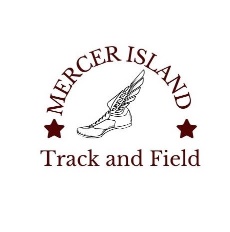 MIHS TRACK AND FIELD HANDBOOK 2024Updated March, 2024MIHS Track & Field Philosophy ● Track and Field is a fun, challenging, and rewarding sport for all participants. There are opportunities for all student-athletes to achieve success no matter their ability. It is our goal to provide student-athletes with opportunities for positive, personal growth as they transition from adolescence into young adulthood. Practicing healthy habits; Setting challenging and achievable personal goals; Improving communication skills; Working as a team towards common goals, Developing positive relationships; Achieving success with hard work, determination, and grace. The Mercer Island Track and Field program is a varsity sport of integrity with high expectations of all our participants. Mission Statement ● Using the track and field experience to provide student-athletes with the tools necessary to be successful, productive, and healthy individuals. Expectations ● Academics Student-athletes are leaders in the classroom as well as on the track. In addition to following the Mercer Island School District policy regarding grades, attendance and Athletic Code.  They will maintain eligibility with passing grades.  A grade check will be run 2-3 times during the season.● Respect Student-athletes always show respect to their peers, coaches, staff, officials, and competitors. Student-athletes are proactive in communication, assume self-responsibility, and follow all coach instructions. They are to be thoughtful, engaged, present, respectful, and helpful both at home and away. We will leave our space better than we found it.  ● Effort Student-athletes must be on time for all practices/meets and put forth their full effort daily. Student-athletes will set personal goals and work hard towards achieving those goals on and off the track.● Team Track and field is a TEAM sport!  As a team member, it is expected that all student-athletes support each other during races as well as workouts. Student-athletes are expected to compete in every event asked of them by the coaching staff. Attendance **Joining MIHS Track & Field means committing to Monday-Friday practices 3:15-5:15**Saturday practices are optional and encouraged● Practice Attendance ○ Athletes will be on time to practice ○ Athletes will remain at practice until excused by their event coach ○ Leaving a practice or a meet without prior approval of a coach will be considered an absence○ All tardies of more than 1 hour are considered absences ● Meet Attendance All attendance policies outlined for practices apply to meet attendance as wellAthletes must ride the bus to and from meets (students may not drive themselves)Athletes are expected to stay until the end of the meetIn the event an athlete needs to leave early from a meet, the parent/guardian must sign their child out with the coach.  A student is only allowed to leave with their own parent/guardian. WAMO’s for not more that 15 minutes early release from classMust attend 60% of classes in order to be eligible for practice and competition that day● Absences ○    Absences and tardies must be excused by a parent (or teacher if academically related), done by email to amy.wolff@mercerislandschools.org including the athlete, coach and parent/teacher. Academic PERFORMANCES supersedes practices.  The in-season sport, Track and field, supersedes all other commitments. ○     Medical (mental or physical) appointments are excusedWeekly commitments such as other sports, tutoring, music, robotics, work, etc. are NOT excused (based on WIAA rules)  Injured athletes shall continue to show up or check in with their event coachThree unexcused absences will result in removal from the team.Consequences for Failure to Meet Expectations and Attendance Policy Failure to follow team expectations, attendance policy, athletic code, and school rules can result in suspension or dismissal from the team. The head coach has the right to immediately remove an athlete from the team if the severity of the incident warrants it.1st offence – Verbal Warning2nd offence – Meeting w/parent & athlete3rd offence - Removal from the teamRelays will be determined by the top 4 times run during the current season. With this said, the coaches ultimately make the relay team decision based on times as well as merit, ie. commitment to the team, seniority, and attitude.   NO Outside coaching (club teams or private coaching) shall interfere, coach, or instruct athletes during the high school season. Any recommendations from outside sources must be communicated prior to the start of the season.  To provide clear and concise coaching it is imperative that athletes don’t receive conflicting information. It is against WIAA policy to be coached in WIAA competition by non-WIAA a coach.Health and Nutrition - Training continues before and after practice by fueling and hydrating with proper nutrition, choosing whole foods as often as possible.  As important as nutrition and training is healthy sleep hygiene (8 hours of sleep is recommended for teens).  The body does its “rest and repair” during healthy sleep hours.   Wash Uniforms Weekly – Lane stickers are worn during races. Please be sure to remove the stickers right after your race and place them in the trash.  Students will be fined for uniforms being turned in with sticky residue.    Pasta Feeds!  Enjoy bonding with the team and coaches!JV/PE Credit To receive PE credit, student-athletes are required to be, at minimum, JV athletes. JV athletes must comply with all criteria below. ● Compete in at least 3 meets ● Have no more than 3 unexcused absences● Meet all team expectations outlined aboveVarsity Lettering Pathway #1 ● Place in the top 16 in at least one event at the KingCo Championship Meet ● Have no more than 3 unexcused absences ● Meet all team expectations outlined above*May be amended in the case of extreme medical illness or injury, a note from parent/doctor, and communication with the head coach. The coaching staff reserves the right to amend policies as needed for special circumstances. Varsity Lettering Pathway #2 The coaching staff may award a letter to athletes who meets and exceeds team expectations; Attend all practices/optional practices, attend team social events, give exceptional effort at practice and meets, support and motivate teammates.More information on our website mixctf.comSign up for weekly newsletter by emailing mixcinfo@gmail.comStats and schedules can be found on Athletic.netCheck out MIHS school recordsMIHS Track and Field 2024 Schedule Meets begin at 4:00PMThu, Mar 14 Inner Squad Mini MeetThu, Mar 21 MI V Juanita & HazenSat, Mar 23 Issaquah Icebreaker InviteTue, Mar 26 Lake Washington @ MISat, March 30 Team Building Yoga & Mental GameWed, Apr 3 MI & LW @ LibertyFri,/Sat Apr 5-6 2024 Arcadia InviteFri/S Apr 19-20 Oregon RelaysThu, Apr 25 Mercer Island @ BellevueFri, Apr 26 Nike/Jesuit Twilight RelaysSat, Apr 27 Bill Harris InvitationalTue, Apr 30 Mt Si @ MI (Senior Night)Fri, May 3 The Liberty TwilightKing Co May 9 & 11 @ Renton Memorial StadiumDistrictsThu-Sat, May 23-25 WIAA 2A, 3A, 4A State ChampionshipHead Coaches:Amy Posner Wolff Sprints/Hurdles amy.wolff@mercerislandschool.orgStacy Edwards Sprints/Relays stacy.edwards@mercerislandschool.orgTrack & Field Coaches:Susan Empey - Distance Toby Swanson – DistanceNicole Nelson – Jumps/SprintsPiper Casey - Sprints/ JumpsLindsey Blaine – JavelinJohn Janusson – Shot/DiscEnrique Hernandez – Shot/DiscVictor Yan- Pole VaultScott Levering – Pole VaultJary Krauser - Distance Mike Grady - Pole Vault